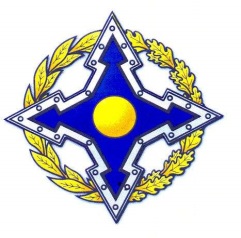 П О С Т А Н О В Л Е Н И ЕПарламентской АссамблеиОрганизации Договора о коллективной безопасностиПриложениеМодельный закон ОДКБ «О государственной тайне»Настоящий органический закон определяет правовые основы отнесения сведений к государственной тайне, регулирует отношения, возникающие в связи с засекречиванием и рассекречиванием сведений, а также их защитой в интересах обеспечения безопасности государства. Раздел I. ОБЩИЕ ПОЛОЖЕНИЯСтатья 1. Сфера действия настоящего ЗаконаПоложения настоящего закона обязательны для исполнения на территории государства и за его пределами органами законодательной, исполнительной и судебной власти, предприятиями, учреждениями и организациями независимо от их организационно-правовой формы и формы собственности, должностными лицами и гражданами, взявшими на себя обязательства либо обязанными по своему статусу исполнять требования законодательства о государственной тайне.Статья 2. Основные понятия, используемые в настоящем Законегосударственная тайна – защищаемые государством сведения, в области его военной, внешнеполитической, экономической, разведывательной, контрразведывательной и оперативно-розыскной деятельности, несанкционированное распространение которых может нанести ущерб или повлечь тяжкие последствия для национальных интересов государства и общества, их безопасности и обороноспособности, а также создать реальную угрозу безопасности либо конституционным правам, свободам граждан и их законным интересам;гриф секретности – реквизиты, свидетельствующие о степени секретности сведений, содержащихся в их носителе, проставляемые на самом носителе и (или) в сопроводительной документации на него;допуск к государственной тайне – процедура оформления права граждан на доступ к сведениям, составляющим государственную тайну, а предприятий, учреждений и организаций – на проведение работ с использованием таких сведений;доступ к сведениям, составляющим государственную тайну – санкционированное полномочным должностным лицом ознакомление конкретного лица со сведениями, составляющими государственную тайну;засекречивание сведений и их носителей – совокупность мероприятий по ограничению в интересах обеспечения национальной безопасности государства распространения сведений, составляющих государственную тайну, и доступа к их носителям;защита государственной тайны – принятие субъектами системы защиты государственной тайны предусмотренных настоящим Законом и другими актами законодательства правовых, организационных, инженерно-технических и иных мер по недопущению несанкционированного распространения сведений, составляющих государственную тайну, и по сохранности их носителей; информационная система в защищенном исполнении, отнесенная к государственной тайне – информационная система ограниченного доступа, предназначенная для создания, поиска, сбора, обработки, накопления, хранения, распространения, отображения, использования и потребления информации, содержащей государственную тайну;информация – сведения (сообщения, данные) о лицах, предметах, фактах, событиях, явлениях и процессах независимо от формы их представления;криптографическая защита информации – вид защиты, который реализуется путем преобразования информации с использованием специальных данных с целью сокрытия содержания информации, подтверждения ее подлинности, целостности, авторства и др.; межгосударственные секреты – сведения, составляющие государственную тайну государств, переданные ими в рамках осуществления сотрудничества в порядке, установленном каждым из государств, а также секретные сведения, образующиеся в процессе совместных работ;национальная система защиты государственной тайны – совокупность национальных органов защиты государственной тайны, осуществляющих свою деятельность во взаимодействии и координации, согласно предоставленной им национальным законодательством компетенции, используемых ими форм, методов и средств защиты сведений, составляющих государственную тайну, и их носителей, а также мероприятий, проводимых в этих целях;несанкционированное распространение сведений, составляющих государственную тайну – распространение сведений, составляющих государственную тайну, путем разглашения, утраты соответствующих сведений либо других  нарушений требований по ограничению их распространения до снятия этих ограничений в установленном настоящим Законом порядке;носители сведений, составляющих государственную тайну – материальные объекты, в том числе физические поля, в которых сведения, составляющие государственную тайну, находят свое отображение в виде символов, образов, сигналов, технических решений и процессов;ограничение распространения сведений, составляющих государственную тайну – осуществление совокупности мер по соблюдению порядка ознакомления и работы со сведениями, составляющими государственную тайну, только лиц, которым эти сведения необходимы для выполнения служебных (функциональных) обязанностей, и при наличии у них допуска к сведениям, составляющим государственную тайну, соответствующей степени секретности конкретных сведений; отнесение сведений к государственной тайне – определение сведений, которые подлежат защите в соответствии с настоящим Законом;разглашение государственной тайны – сообщение, передача, предоставление, пересылка, публикация или доведение сведений, являющихся государственной тайной, любыми другими способами до юридических и физических лиц, которым не предоставлено право ознакомления с ними;рассекречивание сведений и их носителей – снятие введенных ранее ограничений на распространение сведений, составляющих государственную тайну, и на доступ к их носителям;режим защиты государственной тайны (режим секретности) – система правовых, организационных и технических мер, устанавливаемая на общегосударственном уровне для упорядочения оборота и защиты сведений, составляющих государственную тайну, от их противоправного распространения и утечки;сведения, составляющие государственную тайну – информация, содержащая государственную тайну и представленная в виде, позволяющем её распознать и идентифицировать, закрепленная на материальном носителе;средства защиты информации – технические, криптографические, программные и другие средства, предназначенные для защиты сведений, составляющих государственную тайну, средства, в которых они реализованы, а также средства контроля эффективности защиты информации;степень секретности сведений, составляющих государственную тайну – показатель важности государственной тайны, указывающий на характер и объем мер, необходимых для обеспечения сохранности конкретных сведений посредством их защиты, в зависимости от размеров ущерба и тяжести последствий, которые могут наступить в результате несанкционированного распространения этих сведений; утрата государственной тайны – выход сведений, составляющих государственную тайну, из законного владения или пользования в результате утери либо хищения.Статья 3. Законодательство о государственной тайнеНациональное законодательство о государственной тайне основывается на Конституции государства и состоит из настоящего базового, органического закона, ратифицированных государством международных договоров и иных актов национального законодательства, регулирующих отношения в сфере обращения и защиты государственной тайны.Статья 4. Полномочия органов государственной власти и должностных лиц национального государства в области отнесения сведений к государственной тайне и их защиты1) Президент:- определяет единую политику и утверждает государственные программы в области защиты государственной тайны; - подписывает законы, издает акты законодательства в сфере государственной тайны;- образует, упраздняет и реорганизует уполномоченный государственный орган по защите государственных секретов; - осуществляет общее руководство деятельностью национальной системы защиты государственной тайны;- утверждает перечень должностных лиц государственных органов, наделенных полномочиями по отнесению сведений к государственной тайне;- утверждает и вносит изменения в общегосударственный перечень сведений, отнесённых к государственной тайне;- заключает международные договоры о совместном использовании и защите сведений, составляющих государственную тайну; - принимает решения о передаче сведений, составляющих государственную тайну, другим государствам или международным организациям и снятии ограничений на распространение таких сведений;- определяет полномочия должностных лиц по обеспечению сохранности государственной тайны в Администрации Президента;- в пределах своих полномочий решает иные вопросы в сфере государственной тайны.В случаях введения на всей территории государства или в отдельных его местностях в порядке, установленном законодательством, чрезвычайного или военного положения на период его действия президентом может быть изменен порядок допуска граждан к государственной тайне, а организаций ― к проведению работ с использованием государственной тайны.2) Парламент государства: - осуществляет законодательное регулирование отношений в области защиты государственной тайны;- рассматривает статьи государственного бюджета в части средств, направляемых на реализацию государственных программ в области защиты государственной тайны; - проводит парламентские слушания по вопросам обеспечения защиты государственной тайны;- в пределах своих полномочий решает иные вопросы в сфере государственной тайны.3) Правительство государства:- организует исполнение законодательства о государственной тайне; - организует разработку и выполнение государственной программы в области защиты государственной тайны; - принимает и утверждает нормативные правовые акты по обеспечению режима секретности в государстве;- представляет Президенту предложения о составе, структуре уполномоченного государственного органа по защите государственной тайны; - устанавливает порядок разработки ведомственных перечней сведений, подлежащих засекречиванию; - устанавливает порядок определения размеров ущерба, который нанесен или может быть нанесен вследствие разглашения сведений, составляющих государственную тайну, а также ущерба собственнику информации в результате её засекречивания; - утверждает порядок отнесения государственных органов и организаций к категории особорежимных, режимных и особо охраняемых объектов, а также утверждает перечни территорий, временно закрытых для посещения иностранными гражданами; - предусматривает в бюджете ассигнования, направляемые на реализацию государственной программы в области защиты государственной тайны, определяет порядок материально-технического и финансового обеспечения работ по защите государственной тайны; - заключает межправительственные соглашения, принимает меры по исполнению международных договоров о совместном использовании и защите сведений, составляющих государственную тайну;- принимает решения о передаче сведений, составляющих государственную тайну, другим государствам или международным организациям;- утверждает порядок специальной проверки граждан в связи с их допуском к государственным секретам; - устанавливает размеры и порядок предоставления льгот (компенсаций) и социальных гарантий гражданам, допущенным к государственной тайне на постоянной основе, и сотрудникам структурных подразделений по защите государственной тайны;- определяет полномочия должностных лиц по обеспечению защиты государственной тайны в аппарате правительства;- в пределах своих полномочий решает иные вопросы, возникающие в связи с отнесением сведений к государственной тайне, их засекречиванием или рассекречиванием и защитой.4) Государственные органы и организации во взаимодействии с органами защиты государственной тайны:- обеспечивают защиту государственной тайны, в том числе на подведомственных им предприятиях, в учреждениях и организациях в соответствии с требованиями актов национального законодательства; - обеспечивают защиту переданных им другими органами государственной власти, предприятиями, учреждениями и организациями сведений, составляющих государственную тайну, а также сведений, засекречиваемых ими;- получают в установленном порядке разрешения на проведение работ с использованием сведений, составляющих государственную тайну; - создают и организуют функционирование подразделений по защите государственной тайны; - разрабатывают ведомственные перечни сведений, подлежащих засекречиванию; - определяют категории особорежимных, режимных и особо охраняемых объектов и проводят их своевременный пересмотр; - получают сертификаты на средства защиты сведений, составляющих государственные секреты; - обеспечивают в пределах своей компетенции проведение проверочных мероприятий в отношении граждан, допускаемых к государственной тайне;- реализуют предусмотренные законодательством меры по ограничению прав граждан и предоставлению социальных гарантий лицам, имеющим либо имевшим доступ к сведениям, составляющим государственную тайну;- устанавливают размеры предоставляемых социальных гарантий гражданам, допущенным к государственной тайне на постоянной основе, и сотрудникам структурных подразделений по защите государственной тайны на подведомственных им предприятиях, в учреждениях и организациях;- участвуют в разработке порядка определения размеров ущерба, который нанесен или может быть нанесен национальной безопасности или интересам государственных органов и организаций вследствие разглашения или утраты сведений, составляющих государственную тайну; - участвуют в разработке и выполнении государственных программ в области защиты государственных секретов, материально-техническом и финансовом обеспечении работ по защите государственной тайны; - вносят в полномочные органы государственной власти предложения по совершенствованию системы защиты государственной тайны; - в пределах своей компетенции решают другие вопросы в области защиты государственной тайны.5) Органы судебной власти:- рассматривают уголовные и гражданские дела о нарушениях законодательства о государственной тайне;- рассматривают дела о правомерности отнесения сведений к государственной тайне и об определении размеров ущерба, причиненного собственнику сведений в результате установления ограничений на их распространение;- определяют полномочия должностных лиц по обеспечению защиты государственной тайны в органах судебной власти;- обеспечивают защиту государственной тайны в ходе судебного процесса и в собственной деятельности. Раздел II. ГОСУДАРСТВЕННАЯ ТАЙНА ГОСУДАРСТВА: ПРЕДЕЛЫ И ПРИНЦИПЫ СЕКРЕТНОСТИСтатья 5. Сведения, которые могут быть отнесены к государственной тайне1) К государственной тайне в военной области могут быть отнесены сведения:1.1. раскрывающие планы применения войск, оперативные планы, документы боевого управления, документы по приведению войск в различные степени боевой готовности; 1.2. о стратегическом развертывании вооруженных сил; 1.3. о развитии, численности, боевом составе или количестве войск, их боевой готовности, а также о военно-политической и (или) оперативной обстановке; 1.4. раскрывающие состояние оперативной (боевой) подготовки войск, обеспеченность их деятельности, состав и (или) состояние систем управления войсками; 1.5. о мобилизационном развертывании войск, проведении мобилизации людских и транспортных ресурсов, системе управления мобилизационным развертыванием и (или) о возможностях комплектования войск личным составом, обеспечения вооружением, военной техникой и другими материальными, финансовыми средствами, а также воинскими перевозками; 1.6. раскрывающие направления, долгосрочные прогнозы или планы развития вооружения и военной техники, содержание или результаты выполнения целевых программ, исследовательских, опытно-конструкторских работ по созданию или модернизации образцов вооружения и военной техники, их тактико-технические характеристики; 1.7. раскрывающие направления разработки, конструкцию, технологию изготовления, изотопный состав, боевые, физические, химические или ядерные свойства, порядок применения или эксплуатации вооружения и военной техники; 1.8. раскрывающие производственные мощности, плановые или фактические данные о выпуске и (или) поставках (в натуральном выражении) средств бактериальной или медицинской защиты; 1.9. раскрывающие достижения атомной науки и техники, имеющие важное оборонное и экономическое значение или определяющие качественно новый уровень возможностей создания вооружения и военной техники и (или) принципиально новых изделий и технологий; 1.10. раскрывающие свойства, рецептуру или технологию производства ракетного топлива, балистных порохов, взрывчатых веществ или средств взрывания военного назначения, а также новых сплавов, специальных жидкостей, топлива для вооружения и военной техники; 1.11. раскрывающие дислокацию, действительные наименования, организационную структуру, вооружение, численность войск, не включенных в перечень объектов, подлежащих открытому объявлению в соответствии с международными обязательствами; 1.12. об использовании инфраструктуры в интересах обеспечения ее обороноспособности и безопасности; 1.13. о дислокации, назначении, степени готовности или защищенности режимных объектов, не подпадающие под обязательства по международным договорам, о выборе, отводе земельных участков, недр или акваторий для строительства указанных объектов, а также о планируемых или проводимых изыскательских, проектных и иных работах по созданию этих объектов. Те же сведения применительно к специальным объектам органов государственной власти; 1.14. об использовании или перспективах развития взаимоувязанной сети связи в интересах обеспечения обороноспособности и безопасности государства; 1.15. сводные сведения со схемами и описаниями, содержащими географические координаты магистральных междугородных линий связи, в том числе запасных узлов связи, арендуемых правительством, министерством обороны, комитетом национальной безопасности и министерством внутренних дел, с указанием данных об их мощностях; 1.16. раскрывающие распределение или использование полос радиочастот радиоэлектронными средствами военного или специального назначения; 1.17. раскрывающие организацию или функционирование всех видов связи, радиолокационного, радиотехнического обеспечения войск; 1.18. раскрывающие содержание, организацию или результаты основных видов деятельности пограничных войск; 1.19. раскрывающие направления развития средств, технологий двойного назначения, содержание, результаты выполнения целевых программ, научно-исследовательских и (или) опытно-конструкторских работ по созданию или модернизации этих средств, технологий; 1.20. о применении в военных целях средств, технологий двойного назначения; 1.21. о перспективах развития и (или) об использовании космической инфраструктуры в интересах обеспечения ее обороноспособности и безопасности; 1.22. раскрывающие состояние и (или) направления развития гидронавтики в интересах обороны и безопасности государства. 	Не подлежат отнесению к государственной тайне сведения в области экономики, науки и техники, представляемые государством при выполнении своих международных обязательств в соответствии с международными договорами по мерам укрепления доверия и безопасности. 2) К государственной тайне в области экономики, науки и техники могут быть отнесены сведения: 2.1. о показателях, определяющих подготовку экономики к устойчивому функционированию в военное время; 2.2. раскрывающие существо новейших достижений в области науки и техники, которые могут быть использованы в создании принципиально новых изделий, технологических процессов в различных отраслях экономики, а также определяющие качественно новый уровень возможностей вооружения и военной техники, повышения их боевой эффективности, разглашение которых может нанести ущерб интересам государства; 2.3. раскрывающие содержание и (или) направленность научно-исследовательских, опытно-конструкторских или проектных работ, проводимых в интересах обороны и безопасности государства; 2.4. о подготовке или распределении кадров, раскрывающие мероприятия, проводимые в интересах безопасности государства; 2.5. раскрывающие результаты работ в области гидрометеорологии или гелиогеофизики, а также результаты специальных геолого-геофизических исследований, проводимых в интересах обеспечения безопасности государства; 2.6. раскрывающие планы (задания) государственного оборонного заказа, объемы поставок вооружения и военной техники, производственные мощности по их выпуску; 2.7. о связях предприятий по кооперации, о разработчиках или изготовителях вооружения и военной техники, если эти сведения раскрывают данные о производственных мощностях по их выпуску и (или) основные тактико-технические характеристики вооружения и военной техники; 2.8. раскрывающие состояние метрологического обеспечения вооружения и военной техники, технические или метрологические характеристики военных эталонов или средств метрологического обеспечения, определяющие качественно новый уровень вооружения и военной техники. Сведения, раскрывающие основные направления или программы развития стандартизации, а также содержание стандартов в области вооружения и военной техники; 2.9. раскрывающие прогнозные оценки научно-технического прогресса в государстве и его социально-экономические последствия по направлениям, определяющим обороноспособность государства; 2.10. о производстве металлургической промышленностью редких металлов или других материалов, имеющих стратегическое значение; 2.11. раскрывающие ресурсный потенциал, балансовые запасы в недрах или данные о добыче отдельных видов полезных ископаемых в целом; 2.12. о расходах бюджета, раскрывающих обеспечение безопасности государства (кроме обобщенных показателей); 2.13. раскрывающие затраты на научно-исследовательские, опытно-конструкторские работы по созданию вооружения и военной техники. Те же сведения применительно к работам, проводимым в интересах специальных объектов; 2.14. раскрывающие ассигнования или фактические затраты на заказы, разработку, производство или ремонт вооружения и военной техники, режимных объектов. Те же сведения применительно к специальным объектам; 2.15. по неурегулированным расчетам с иностранными государствами, кроме обобщенных показателей по внешней задолженности; 2.16. раскрывающие расходы денежных средств на содержание войск по отдельным статьям смет государственных органов; 2.17. относящиеся к вопросам принятия решения о выпуске банкнот и монет национальной валюты (кроме юбилейных и памятных), разработке их дизайна и изготовления; 2.18. о способах защиты банкнот национальной валюты, государственных ценных бумаг, документов от подделок, а также способы определения их подлинности; 2.19. о мобилизационных мощностях по изготовлению (ремонту) вооружения и военной техники, создании и (или) развитии (сохранении) этих мощностей; 2.20. о мобилизационных мощностях по производству продукции общего применения, стратегических видов сырья, материалов о создании и (или) развитии (сохранении) этих мощностей; 2.21. раскрывающие работы, проводимые в целях создания средств индикации, дегазации, химической защиты населения от оружия массового поражения или новых сорбционных и других материалов для них; 2.22. раскрывающие результаты топографической, геодезической или картографической деятельности, имеющие важное оборонное или экономическое значение; 2.23. раскрывающие состояние, оборудование, подготовку для военных целей транспортной сети, средств транспорта, объемы воинских перевозок и маршруты транспортировки вооружения и военной техники; 2.24. раскрывающие возможности и (или) мобилизационные резервы железных дорог по обеспечению железнодорожных перевозок грузов, организацию и объемы воинских перевозок, объемы перевозок и маршруты транспортировки стратегических видов энергетического, минерального, сельскохозяйственного сырья, топлива, материалов, отдельных видов вооружения или военной техники, организацию и (или) функционирование системы связи или управления, а также специальные меры по обеспечению безопасности железнодорожного движения и сохранности грузов; 2.25. раскрывающие дислокацию, специализацию, мощности и (или) пропускную способность пунктов погрузки или выгрузки войск, данные об их продовольственном, медико-санитарном обслуживании; 2.26. раскрывающие мобилизационную потребность в транспортных средствах, в том числе по отдельным видам транспорта, и (или) мобилизационную обеспеченность ими; 2.27. раскрывающие состояние сил или средств гражданской обороны в целом; 2.28. раскрывающие структурную организацию или показатели мобилизационного плана экономики, а также состояние мобилизационной подготовки государственных органов или отдельных организаций; 2.29. раскрывающие дислокацию, фактические запасы государственных и (или) мобилизационных резервов, их использование; 2.30. характеризующие создание и сохранение страхового фонда документации на изделия вооружения и военной техники, важнейшую гражданскую продукцию, а также проектной документации на объекты повышенного риска, системы жизнеобеспечения населения и объекты, являющиеся национальным достоянием, сведения о дислокации объектов (баз) хранения страхового фонда документации в целом; 2.31. раскрывающие планы, содержание или результаты научно- исследовательских работ в области мобилизационной подготовки и мобилизации промышленности; 2.32 раскрывающие платежный баланс государства с зарубежными странами в течение военного времени; 2.33. о горных выработках, естественных полостях, метрополитенах или других сооружениях, которые могут быть использованы в интересах обороны страны, а также сведения, раскрывающие схемы водоснабжения городов с населением более 300 тысяч человек, железнодорожных узлов, объектов, имеющих стратегическое и оборонное значение, и (или) расположение головных сооружений водопровода, водоотводов их питающих; 2.34. о физико-химических явлениях (полях), сопутствующих созданию, производству и (или) эксплуатации вооружения, военной техники, раскрывающие их охраняемые параметры; 2.35. о проектировании, сооружении, эксплуатации или обеспечении безопасности объектов атомно-энергетического комплекса. 	Не подлежат отнесению к государственной тайне сведения в области экономики, науки и техники, представляемые государством при выполнении своих международных обязательств в соответствии с международными договорами по мерам укрепления доверия и безопасности. 3) К государственной тайне во внешнеполитической и внешнеэкономической области могут быть отнесены сведения: 3.1. по вопросам внешней политики, внешней торговли, научно-технических связей, раскрывающие стратегию и тактику внешней политики, преждевременное распространение которых может нанести ущерб интересам государства; 3.2. по политическим, военным, научно-техническим или экономическим вопросам в отношении одного или ряда иностранных государств, полученные в доверительном порядке, если их разглашение может привести к выявлению источника; 3.3. о переговорах между представителями правительства и представителями других государств о выработке единой принципиальной позиции в международных отношениях, если, по мнению участников переговоров, разглашение этих сведений может повлечь для одной из сторон дипломатические осложнения; 3.4. о подготовке, заключении, подготовке к денонсации, содержании или выполнении международных договоров, преждевременное распространение которых может нанести ущерб обороноспособности, безопасности, политическим или экономическим интересам; 3.5. об экспорте и импорте вооружения, военной техники или снаряжения, а также сведения об оказании технического содействия иностранным государствам в создании вооружения, военной техники и военных объектов, в том числе безвозмездно, с указанием стран- получателей, если разглашение этих сведений может повлечь для одной из сторон дипломатические осложнения; 3.6. раскрывающие существо или объем экономического сотрудничества с иностранными государствами в особый период, а также взаимодействие военно-мобилизационных органов внешнеэкономических организаций государств – членов ОДКБ по этим вопросам; 3.7. раскрывающие содержание мероприятий по обеспечению взаимных поставок сырья, материалов, топлива, оборудования, медикаментов между государствами – членами ОДКБ на расчетный год или мероприятий по оказанию последним технического содействия в строительстве предприятий и объектов на расчетный год в целом по государству; 3.8. раскрывающие объемы перевозок экспортно-импортных грузов между государствами – членами ОДКБ на расчетный год в целом. Не подлежат отнесению к государственным секретам сведения во внешнеполитической и внешнеэкономической области, представляемые государством при выполнении своих международных обязательств в соответствии с международными договорами по мерам укрепления доверия и безопасности. 4) К государственной тайне в области разведывательной, контрразведывательной, оперативно-разыскной и иной деятельности могут быть отнесены сведения: 4.1. раскрывающие силы, средства, источники, методы, планы, состояние, организацию, результаты разведывательной, контрразведывательной деятельности, а также результаты оперативно-разыскной деятельности, не использованные в уголовном процессе как фактические данные, имеющие значение для правильного разрешения уголовного дела, а также данные о финансировании разведывательной, контрразведывательной, оперативно-разыскной деятельности, если они раскрывают перечисленные сведения; 4.2. раскрывающие принадлежность конкретных лиц к кадровому составу органов разведки, контрразведки; 4.3. о лицах, оказывающих (оказывавших) конфиденциальное содействие органам, осуществляющим разведывательную деятельность; 4.4. раскрывающие состояние и результаты оперативно-мобилизационной работы, проводимой в области внешней разведки; 4.5. о лицах, сотрудничающих (сотрудничавших) на конфиденциальной основе с органами, осуществляющими контрразведывательную или оперативно-разыскную деятельность; 4.6. раскрывающие состояние, результаты, а также мероприятия оперативно-мобилизационной работы; 4.7. раскрывающие силы, средства, методы, планы, состояние и результаты деятельности органов радиоэлектронной разведки, средств связи, а также данные о финансировании этой деятельности, если эти данные раскрывают перечисленные сведения; 4.8. раскрывающие силы, средства, методы, планы или результаты разведывательной, контрразведывательной, оперативно-разыскной деятельности пограничных войск, а также данные о финансировании этой деятельности, если эти данные раскрывают перечисленные сведения; 4.9. о лицах, сотрудничающих (сотрудничавших) на конфиденциальной основе с подразделениями пограничных войск, осуществляющими разведывательную, контрразведывательную или оперативно-разыскную деятельность; 4.10. о системах президентской, правительственной или иных видах специальной связи и информации, о государственных шифрах, кодах, методах или средствах их анализа, средствах кодирования, засекречивания; 4.11. сведения об организации, силах, средствах и методах обеспечения безопасности президента и членов его семьи, о состоянии здоровья и личной жизни президента и членов его семьи; 4.12. раскрывающие организацию, силы, средства или методы обеспечения безопасности других охраняемых лиц высших органов власти и управления; 4.13. раскрывающие силы, средства и методы подразделений по борьбе с организованной преступностью, а также проводимые ими оперативно-поисковые и оперативно-технические мероприятия; 4.14. раскрывающие принадлежность конкретных лиц к кадровому составу оперативных подразделений таможенных и налоговых органов, а также органов внутренних дел; 4.15. раскрывающие силы, средства и методы ведения следствия по уголовным делам, затрагивающим интересы безопасности государства; 4.16. раскрывающие организацию или фактическое состояние защиты государственных секретов; 4.17. раскрывающие планируемые и (или) проводимые мероприятия по защите информации от несанкционированного доступа иностранных технических разведок и утечки по техническим каналам. 4.18. о результатах финансового мониторинга в отношении организаций и физических лиц, полученных в связи с проверкой их возможной причастности к террористической деятельности.Статья 6. Сведения, которые не могут быть отнесены к государственной тайне1. К государственной тайне не могут быть отнесены сведения:1.1. о чрезвычайных ситуациях и катастрофах, угрожающих безопасности и здоровью граждан, и их последствиях, а также о стихийных бедствиях, их официальных прогнозах и последствиях;1.2. о состоянии здравоохранения, санитарии, демографии, миграции, образования, культуры, социальной защиты, экономики, сельского хозяйства, а также о состоянии преступности;1.3 о фактах совершения актов терроризма;1.4 о состоянии экологии, пожарной безопасности, а также о санитарно-эпидемиологической и радиационной обстановке, безопасности пищевых продуктов;1.5 о привилегиях, компенсациях и льготах, предоставляемых государством гражданам и организациям;1.6 о фактах нарушения прав и свобод человека и гражданина;1.7. о формировании и расходовании средств из бюджетов, за исключением сведений, раскрывающих обеспечение безопасности государства;1.8. о контроле за расходованием средств из республиканского и местного бюджетов, за исключением сведений, раскрывающих обеспечение безопасности государства;1.9. о фактах нарушения законности государственными органами и организациями, их должностными лицами;1.10. о массовых репрессиях по политическим, социальным и другим мотивам, в том числе находящиеся в архивах, за исключением сведений, предусмотренных четвёртой частью статьи 5 настоящего закона;1.11. несекретные сведения, ранее переданные в рамках межгосударственного обмена и находящиеся в собственности иностранных государств, международных организаций, межгосударственных образований.2. Не подлежат отнесению к государственной тайне и засекречиванию и другие сведения в соответствии с национальным законодательством и международными договорами, стороной которых является государство.3. Должностные лица, принявшие решение о засекречивании сведений, перечисленных в части первой настоящей статьи, либо о включении их в этих целях в носители сведений, составляющих государственную тайну, несут ответственность в соответствии с национальным законодательством. Граждане вправе обжаловать такие решения в судебном порядке.Статья 7. Принципы отнесения сведений к государственной тайне и засекречивания этих сведений	Отнесение сведений к государственной тайне и их засекречивание — это введение в предусмотренном настоящим законом порядке для сведений, которые могут быть отнесены к государственной тайне, ограничений на их распространение и на доступ к их носителям. Основными принципами отнесения сведений к государственной тайне и их засекречивания являются: законность; безопасность личности, общества и государства; обоснованность; своевременность; уважение права собственности на информацию; соотнесенность с системами защиты зарубежных государств.	Законность отнесения сведений к государственной тайне и их засекречивания заключается в соответствии этих сведений положениям настоящего закона и других актов законодательства государства.	Безопасность личности, общества и государства предусматривает, что отнесение сведений к государственной тайне и их засекречивания не должно наносить ущерб жизненно важным интересам личности, общества, государства.	Обоснованность отнесения сведений к государственной тайне и их засекречивания заключается в установлении посредством экспертной оценки целесообразности (в том числе социально-экономической) отнесения к государственной тайне и засекречивания конкретных сведений, возможных отрицательных последствий ограничения их распространения исходя из баланса жизненно важных интересов личности, общества и государства.	Своевременность отнесения сведений к государственной тайне заключается в установлении ограничений на распространение этих сведений заблаговременно или с момента их получения.	Уважение права собственности на информацию означает, что государство не вправе безвозмездно отчуждать у собственника информации сведения с целью их включения в число государственной тайны, кроме случаев, предусмотренных законодательством.	Соотнесенность с системами защиты зарубежных государств допускает согласованность подходов к определению характера сведений, относимых к государственной тайне, степени их секретности и режимных мер по их защите с законодательством стран, с которыми государство имеет договоры о взаимном обеспечении сохранности государственных и межгосударственных секретов.Раздел III. 		ОТНЕСЕНИЕ СВЕДЕНИЙ К ГОСУДАРСТВЕННОЙ ТАЙНЕ, ЗАСЕКРЕЧИВАНИЕ СВЕДЕНИЙ И ИХ НОСИТЕЛЕЙСтатья 8. 	Порядок отнесения сведений к государственной тайне1. Отнесение сведений к государственной тайне представляет собой процедуру, осуществляемую на основаниях и в порядке, определенных настоящим законом и иными актами законодательства, по включению в государственную тайну вновь полученных сведений. Обоснование необходимости отнесения сведений к государственной тайне в соответствии с принципами засекречивания сведений возлагается на органы государственной власти, предприятия, учреждения и организации, которыми эти сведения получены (разработаны).Отнесение сведений к государственной тайне осуществляется руководителями государственных органов в соответствии с перечнем должностных лиц, наделенных Президентом страны соответствующими полномочиями. Эти должностные лица несут персональную ответственность за принятые ими решения о целесообразности отнесения конкретных сведений к государственной тайне. 2. Для осуществления единой государственной политики в области отнесения сведений к государственной тайне и их засекречивания Президентом страны утверждается общегосударственный перечень сведений, отнесенных к государственной тайне. В этом перечне указываются органы государственной власти, наделённые полномочиями по распоряжению такими сведениями. Формирование данного перечня осуществляет уполномоченный государственный орган по защите государственной тайны по предложениям органов государственной власти и в соответствии с указанными в статье 5 настоящего закона категориями сведений, которые могут быть отнесены к государственной тайне. Указанный перечень, утверждённый Президентом, подлежит открытому опубликованию и пересматривается по мере необходимости.3. Сведения относятся к государственной тайне в соответствии с их отраслевой, ведомственной или программно-целевой принадлежностью. Органами государственной власти, руководители которых наделены полномочиями по отнесению сведений к государственной тайне, в соответствии с перечнем сведений, отнесенных к государственной тайне, разрабатываются развернутые ведомственные перечни сведений, составляющих государственную тайну и подлежащих засекречиванию. В эти перечни включаются сведения, полномочиями по распоряжению которыми наделены указанные органы, и устанавливается степень их секретности. Такие перечни утверждаются соответствующими руководителями органов государственной власти по согласованию с уполномоченным органом по защите государственной тайны. Целесообразность засекречивания таких перечней определяется их содержанием.Статья 9. Степени секретности сведений, составляющих государственную тайну, и грифы секретности носителей этих сведений1. Для сведений, составляющих государственную тайну, устанавливаются две степени секретности и соответствующие этим степеням грифы секретности для носителей указанных сведений: "особой важности" и "совершенно секретно". Использование указанных грифов секретности для установления ограничений на распространение сведений, не отнесенных к государственной тайне, не допускается.2. Степень секретности конкретных сведений, составляющих государственную тайну, должна соответствовать степени тяжести ущерба, который может быть нанесен безопасности государства вследствие распространения таких сведений. Порядок определения размеров ущерба, который может быть нанесен безопасности государства вследствие распространения сведений, составляющих государственную тайну, и правила отнесения таких сведений к каждой из указанных степеней секретности устанавливаются Правительством государства. 3. Степень секретности сведений, составляющих государственную тайну, устанавливается руководителем соответствующего государственного органа на основании заключения экспертной комиссии. В таком же порядке устанавливается степень секретности сведений, составляющих государственную тайну, в их однородной совокупности, представленной в перечне, а также в соответствующем ведомственном перечне сведений подлежащих засекречиванию. Статья 10. Засекречивания сведений 1. Основанием для засекречивания сведений, полученных (разработанных) в результате управленческой, производственной, научной и иных видов деятельности органов государственной власти, предприятий, учреждений и организаций, является их соответствие действующим в данных органах, на данных предприятиях, в данных учреждениях и организациях перечням сведений, подлежащих засекречиванию. В рамках целевых программ по разработке и модернизации образцов вооружения и военной техники, опытно-конструкторских и научно-исследовательских работ по решению заказчиков указанных образцов и работ могут разрабатываться отдельные перечни сведений, подлежащих засекречиванию. Эти перечни утверждаются соответствующими руководителями органов государственной власти. Целесообразность засекречивания таких перечней определяется их содержанием.2. Степень секретности конкретных сведений, содержащихся на носителе сведений, составляющих государственную тайну, определяется исполнителем (ответственным исполнителем) на основании действующего в данном органе, на предприятии, в учреждении или организации перечня сведений подлежащих засекречиванию, но не выше той степени секретности, которая установлена в данном перечне для всей совокупности однородных сведений. При невозможности идентификации полученных (разработанных) сведений со сведениями, содержащимися в действующем перечне сведений, подлежащих засекречиванию, должностные лица органов государственной власти, предприятий, учреждений и организаций обязаны обеспечить предварительное засекречивание полученных (разработанных) сведений в соответствии с предполагаемой степенью их секретности и в месячный срок направить в адрес должностного лица, утвердившего указанный перечень, предложения по его дополнению (изменению).3. Должностные лица, утвердившие действующий перечень сведений подлежащих засекречиванию, обязаны в течение трех месяцев организовать экспертную оценку поступивших предложений и принять решение по дополнению (изменению) перечня или снятию предварительно присвоенного сведениям грифа секретности.Статья 11. Реквизиты носителей сведений, составляющих государственную тайнуПри засекречивании сведений их носителям присваивается соответствующий гриф секретности. На носители сведений, составляющих государственную тайну, наносятся реквизиты, включающие следующие данные:- о степени секретности содержащихся в носителе сведений со ссылкой на соответствующий пункт действующего в данном органе государственной власти, на данном предприятии, в данных учреждении и организации перечня сведений, подлежащих засекречиванию;- об органе государственной власти, о предприятии, об учреждении, организации, осуществивших засекречивание носителя;- о регистрационном номере;- о дате или условии рассекречивания сведений либо о событии, после наступления которого сведения должны быть рассекречены.При невозможности нанесения таких реквизитов на носитель сведений, составляющих государственную тайну, эти данные указываются в сопроводительной документации на этот носитель.Если носитель сведений, составляющих государственную тайну, содержит составные части с различными степенями секретности, каждой из этих составных частей присваивается соответствующий гриф секретности, а носителю в целом присваивается гриф секретности, соответствующий тому грифу секретности, который присваивается его составной части, имеющей высшую для данного носителя степень секретности сведений.В случаях, когда реквизиты, свидетельствующие о секретности, не могут быть нанесены непосредственно на материальный носитель сведений, составляющих государственную тайну, они указываются в сопроводительной документации к нему.Порядок и условия хранения материальных носителей сведений, составляющих государственную тайну, устанавливаются нормативными правилами обеспечения режима секретности, утверждаемыми Правительством государства.Раздел IV. РАССЕКРЕЧИВАНИЕ СВЕДЕНИЙ И ИХ НОСИТЕЛЕЙСтатья 12. Порядок рассекречивания сведенийРассекречивание сведений представляет собой совокупность мероприятий по снятию установленных ограничений, с соблюдением интересов национальной безопасности государства, ранее установленных на распространение сведений, составляющих государственную тайну, и на доступ к их носителям. Основаниями для рассекречивания сведений являются:- истечение срока засекречивания;- взятие на себя государством международных обязательств по открытому обмену сведениями, составляющими государственную тайну;- изменение объективных обстоятельств, вследствие которого дальнейшая защита сведений, составляющих государственную тайну, является нецелесообразной;- внесение изменений в статьи 5 и 6 настоящего закона, в перечень сведений, отнесенных к государственной тайне, или ведомственные перечни сведений, подлежащих засекречиванию;- принятие решения о признании засекречивания сведений необоснованным.Правом изменения действующих в органах государственной власти, на предприятиях, в учреждениях и организациях перечней сведений подлежащих засекречиванию, наделяются утвердившие их руководители органов государственной власти, которые несут персональную ответственность за обоснованность принятых ими решений по рассекречиванию сведений. Решения указанных руководителей, связанные с изменением перечня сведений, отнесенных к государственной тайне, подлежат согласованию с уполномоченным органом по защите государственной тайны, который вправе приостанавливать и опротестовывать эти решения.Срок засекречивания сведений, составляющих государственную тайну, не должен превышать 30 лет. В исключительных случаях этот срок может быть продлен Президентом на основании заключения уполномоченного государственного органа по защите государственной тайны.Органы государственной власти, руководители которых наделены полномочиями по отнесению сведений к государственной тайне, обязаны периодически, не реже чем через каждые 5 лет, пересматривать содержание действующих в этих органах государственной власти, на предприятиях, в учреждениях и организациях перечней сведений подлежащих засекречиванию в части обоснованности засекречивания сведений и их соответствия установленной ранее степени секретности.Статья 13. Порядок рассекречивания носителей сведений, составляющих государственную тайну1. Носители сведений, составляющих государственную тайну, рассекречиваются не позднее сроков, установленных при их засекречивании. До истечения этих сроков носители подлежат рассекречиванию, если изменены положения действующего в данном органе государственной власти, на предприятии, в учреждении и организации перечня, на основании которых они были засекречены.В исключительных случаях право продления первоначально установленных сроков засекречивания носителей сведений, составляющих государственную тайну, предоставляется руководителям государственных органов, наделенным полномочиями по отнесению соответствующих сведений к государственной тайне, на основании заключения назначенной ими в установленном порядке экспертной комиссии.2. Руководители органов государственной власти, предприятий, учреждений и организаций наделяются полномочиями по рассекречиванию носителей сведений, необоснованно засекреченных подчиненными им должностными лицами.3. Руководители государственных архивов наделяются полномочиями по рассекречиванию носителей сведений, составляющих государственную тайну, находящихся на хранении в закрытых фондах этих архивов, в случае делегирования им таких полномочий организацией ― фондообразователем или ее правопреемником. В случае ликвидации организации ‒ фондообразователя и отсутствия её правопреемника вопрос о порядке рассекречивания носителей сведений, составляющих государственную тайну, рассматривается уполномоченным органом по защите государственной тайны.Статья 14. Исполнение запросов граждан, предприятий, учреждений, организаций и органов государственной власти о рассекречивании сведенийГраждане, предприятия, учреждения, организации и органы государственной власти вправе обратиться в органы государственной власти, на предприятия, в учреждения и организации, в том числе в государственные архивы, с запросом о рассекречивании сведений, отнесенных к государственной тайне.Органы государственной власти, предприятия, учреждения, организации, в том числе государственные архивы, получившие такой запрос, обязаны в течение трех месяцев рассмотреть его и дать мотивированный ответ по существу запроса. Если они не правомочны решить вопрос о рассекречивании запрашиваемых сведений, то запрос в месячный срок с момента его поступления передается в орган государственной власти, наделенный такими полномочиями, либо в уполномоченный орган по защите государственной тайны, о чем уведомляются граждане, предприятия, учреждения, организации и органы государственной власти, подавшие запрос.Уклонение должностных лиц от рассмотрения запроса по существу влечет за собой административную (дисциплинарную) ответственность в соответствии с действующим законодательством.Обоснованность отнесения сведений к государственной тайне может быть обжалована в суд. При признании судом необоснованности засекречивания сведений эти сведения подлежат рассекречиванию в установленном настоящим законом порядке.Раздел V. ВЛАДЕНИЕ, ПОЛЬЗОВАНИЕ И РАСПОРЯЖЕНИЕ СВЕДЕНИЯМИ, СОСТАВЛЯЮЩИМИ ГОСУДАРСТВЕННУЮ ТАЙНУСтатья 15. Право собственности на государственную тайну1. Государственная тайна является (объявляется) собственностью государства. Государственные органы и иные организации, наделенные полномочием по отнесению сведений к государственной тайне, в сфере своей деятельности осуществляют владение, пользование и распоряжение сведениями, составляющими государственную тайну в соответствии с актами национального законодательства. Другие государственные органы и иные организации, осуществляющие деятельность с использованием сведений, составляющих государственную тайну, реализуют право пользования государственной тайной, а также в пределах полномочий, предоставленных им государственными органами и иными организациями, наделенными полномочием по отнесению сведений к государственной тайне, распоряжаются такими сведениями.2. Право собственности предприятий, учреждений, организаций и граждан на информацию в связи с отнесением сведений к государственной тайне и их засекречиванием ограничивается. Должностные лица, наделенные полномочиями по отнесению сведений к государственной тайне, вправе принимать решения о засекречивании информации, находящейся в собственности предприятий, учреждений, организаций и граждан (далее-собственник информации), если эта информация включает сведения, вошедшие в утверждённый Президентом перечень сведений, отнесенных к государственной тайне. Засекречивание указанной информации осуществляется по представлению собственников информации или соответствующих органов государственной власти.Материальный ущерб, наносимый собственнику информации в связи с её засекречиванием, возмещается государством в размерах, определяемых в договоре между органом государственной власти, в распоряжение которого переходит эта информация, и её первоначальным собственником. В договоре также предусматриваются обязательства собственника информации по ее нераспространению. При отказе собственника информации от подписания договора он предупреждается об ответственности за несанкционированное распространение засекречиваемых сведений, отнесённых к государственной тайне, в соответствии с действующим законодательством.3. Собственник информации вправе обжаловать в суд действия должностных лиц, ущемляющие, по мнению этого собственника информации, его права. В случае признания судом действий должностных лиц незаконными, порядок возмещения ущерба, нанесенного собственнику информации, определяется решением суда в соответствии с действующим законодательством.4. Не может быть ограничено право собственности на информацию иностранных организаций и иностранных граждан, если эта информация получена (разработана) ими без нарушения национального законодательства государства пребывания.Статья 16. Взаимная передача сведений, составляющих государственную тайну, органами государственной власти, предприятиями, учреждениями и организациямиВзаимная передача сведений, составляющих государственную тайну, органами государственной власти, предприятиями, учреждениями и организациями, не состоящими в отношениях подчинённости и не выполняющими совместных работ, осуществляется с разрешения органа государственной власти, наделённого полномочиями по распоряжению указанными сведениями.Органы государственной власти, предприятия, учреждения и организации, запрашивающие сведения, составляющие государственную тайну, обязаны создать условия, обеспечивающие защиту этих сведений. Их руководители несут персональную ответственность за несоблюдение установленных ограничений по ознакомлению со сведениями, составляющими государственную тайну.Обязательным условием для передачи сведений, составляющих государственную тайну, является выполнение требований, предусмотренных в статье 26 настоящего закона.Статья 17. Передача сведений, составляющих государственную тайну, в связи с выполнением совместных и других работ 1. Передача сведений, составляющих государственную тайну, предприятиям, учреждениям, организациям или гражданам в связи с выполнением совместных и других работ осуществляется заказчиком этих работ с разрешения органа государственной власти, в распоряжении которого в соответствии со статьей 8 настоящего закона находятся соответствующие сведения, и только в объеме, необходимом для выполнения этих работ. При этом до передачи сведений, составляющих государственную тайну, заказчик обязан убедиться в наличии у предприятия, учреждения или организации лицензии на проведение работ с использованием сведений соответствующей степени секретности, а у граждан ― соответствующего допуска.2. Предприятия, учреждения или организации, в том числе и негосударственных форм собственности, при проведении совместных и других работ (получении государственных заказов) и возникновении в связи с этим необходимости в использовании сведений, составляющих государственную тайну, могут заключать с государственными предприятиями, учреждениями или организациями договоры об использовании услуг их структурных подразделений по защите государственной тайны, о чем делается соответствующая отметка в лицензиях на проведение работ с использованием сведений, составляющих государственную тайну, обеих договаривающихся сторон.3. В договоре на проведение совместных и других работ, заключаемом в установленном законом порядке, предусматриваются взаимные обязательства сторон по обеспечению сохранности сведений, составляющих государственную тайну, как в процессе проведения работ, так и по их завершении, а также условия финансирования работ (услуг) по защите сведений, составляющих государственную тайну. Организация контроля эффективности защиты государственной тайны при проведении совместных и других работ возлагается на заказчика этих работ в соответствии с положениями заключенного сторонами договора. 4. В случае нарушения исполнителем в ходе совместных и других работ взятых на себя обязательств по защите государственной тайны заказчик вправе приостановить выполнение заказа до устранения нарушений. При повторных нарушениях заказчик вправе поставить вопрос об аннулировании заказа и лицензии у исполнителя на проведение работ с использованием сведений, составляющих государственную тайну, а также о привлечении к ответственности виновных лиц. При этом материальный ущерб, нанесенный исполнителем государству в лице заказчика, подлежит взысканию в соответствии с действующим законодательством.Статья 18. Защита сведений, составляющих государственную тайну,  при изменении функций субъектов правоотношенийОрганы государственной власти, предприятия, учреждения и организации, располагающие сведениями, составляющими государственную тайну, в случаях изменения их функций, форм собственности, ликвидации или прекращения работ с использованием сведений, составляющих государственную тайну, обязаны в соответствии с настоящим законом и другими актами национального законодательства принять меры по обеспечению защиты этих сведений и их носителей.При этом носители сведений, составляющих государственную тайну, в установленном порядке уничтожаются, сдаются на архивное хранение либо передаются: - правопреемнику органа государственной власти, предприятия, учреждения или организации, располагающих сведениями, составляющими государственную тайну, если этот правопреемник имеет полномочия по проведению работ с использованием указанных сведений; - органу государственной власти, в распоряжении которого в соответствии со статьей 8 настоящего закона находятся соответствующие сведения; - другому органу государственной власти, предприятию, учреждению или организации по указанию уполномоченного органа по защите государственной тайны.Статья 19. Передача сведений, составляющих государственную тайну, другим государствам или международным организациямПередача сведений, составляющих государственную тайну, другим государствам, международным организациям или межгосударственным образованиям может осуществляться на основании решения Президента или Правительства государства при наличии международного договора. Решение о порядке передачи сведений, составляющих государственную тайну, другим государствам или международным организациям принимается правительством при наличии экспертного заключения уполномоченного государственного органа по защите государственной тайны о возможности передачи этих сведений. Обязательства принимающей стороны по защите передаваемых ей сведений, составляющих государственную тайну, предусматриваются в заключаемом с ней соглашении (договоре).Раздел VI. ЗАЩИТА ГОСУДАРСТВЕННОЙ ТАЙНЫСтатья 20. Национальная система защиты государственной тайны1. Национальная система защиты государственной тайны предназначена для: - предупреждения несанкционированного доступа к государственной тайне, ее разглашения и утечки;- установления обстоятельств, а также лиц, которые своими действиями или бездействием могут поставить под угрозу безопасность государственной тайны;- гарантирования того, что конкретные сведения, отнесенные к государственной тайне, доступны исключительно лицам, имеющим право их знать в связи с выполнением служебных обязанностей или на другом законном основании;- обеспечения безопасности телекоммуникационных и информационных систем и сетей передачи государственной тайны.2. К органам защиты государственной тайны относятся:- уполномоченный государственный орган по защите государственной тайны;- орган исполнительной власти, уполномоченный в области обеспечения безопасности;- орган исполнительной власти, уполномоченный в области обороны; - орган исполнительной власти, уполномоченный в области внешней разведки; - орган исполнительной власти, уполномоченный в области противодействия техническим разведкам и технической защиты информации, и их территориальные органы;- органы государственной власти, другие государственные органы, предприятия, учреждения и организации и их структурные подразделения по защите государственной тайны.3. Уполномоченный государственный орган по защите государственной тайны является коллегиальным органом, координирующим деятельность органов государственной власти по защите государственной тайны в интересах разработки и выполнения государственных программ, нормативных и методических документов, обеспечивающих реализацию национального законодательства о государственной тайне. Функции уполномоченного органа по защите государственной тайны и его надведомственные полномочия реализуются в соответствии с положением об этом государственном органе, утверждаемым Президентом страны.Орган исполнительной власти, уполномоченный в области обеспечения безопасности, орган исполнительной власти, уполномоченный в области обороны, орган исполнительной власти, уполномоченный в области внешней разведки, орган исполнительной власти, уполномоченный в области противодействия техническим разведкам и технической защиты информации, и их территориальные органы организуют и обеспечивают защиту государственной тайны в соответствии с функциями, возложенными на них национальным законодательством.4. Органы государственной власти, другие государственные органы, предприятия, учреждения и организации обеспечивают защиту сведений, составляющих государственную тайну, в соответствии с возложенными на них задачами и в пределах своей компетенции. Условия по защите сведений, составляющих государственную тайну, должны создаваться в органах государственной власти, на предприятиях, в учреждениях и организациях до получения (начала разработки) ими таких сведений. Ответственность за организацию защиты сведений, составляющих государственную тайну, в органах государственной власти, на предприятиях, в учреждениях и организациях возлагается на их руководителей.5. Защита государственной тайны является видом основной деятельности органа государственной власти, органа местного самоуправления, предприятия, учреждения или организации. В государственных органах и иных организациях, наделенных полномочием по отнесению сведений к государственной тайне, должны быть созданы подразделения по их защите. Передача функций подразделения по защите государственной тайны каким-либо другим подразделениям органа государственной власти, органа местного самоуправления, предприятия, учреждения и организации не допускается.Принятие в подразделения по защите государственной тайны временных работников не допускается. Предельный возраст занятия должностей, связанных с защитой государственной тайны, работы в подразделениях по защите государственной тайны не должен превышать предельного возраста, законодательно установленного для нахождения на государственной службе. Статья 21. Допуск должностных лиц и граждан к государственной тайне1. Допуск должностных лиц и граждан к государственной тайне осуществляется в добровольном порядке. При оформлении допуска гражданин приобретает административно-правовой статус лица, которому может быть предоставлено право ознакомления и работы со сведениями, составляющими государственную тайну.2. Допуск к государственной тайне предоставляется:- гражданам государства, постоянно проживающим на его территории, являющимся работниками и служащими государственных органов и иных предприятий, учреждений и организаций, осуществляющих деятельность с использованием государственной тайны, на основании решений руководителей государственных органов и иных организаций, принимаемых ими с учетом обязанностей, исполняемых работниками по месту работы (службы);- гражданам государства, указанным в статье 21-1 настоящего закона, – на основании решений об избрании (назначении) их на соответствующие должности, о признании их полномочий; - участникам уголовного, гражданского, хозяйственного, административного процесса, не имеющим допуска к государственным секретам, – на основании решений органов, ведущих соответственно уголовный, гражданский, хозяйственный или административный процесс;- гражданам, оказывающим на конфиденциальной основе содействие органам, осуществляющим разведывательную, контрразведывательную и оперативно-разыскную деятельность, а также гражданам государства, являющимся штатными негласными сотрудниками указанных органов, ― на основании решений, принимаемых органами, осуществляющими разведывательную, контрразведывательную и оперативно-разыскную деятельность.3. Устанавливаются две формы допуска к государственной тайне должностных лиц и граждан, соответствующие двум степеням секретности сведений, составляющих государственную тайну:- форма допуска № 1 ― право допуска к государственной тайне, имеющей степень секретности "Особой важности" и "Совершенно секретно";- форма допуска № 2 ― право допуска к государственной тайне, имеющей степень секретности "Совершенно секретно". 4. Оформление допуска должностных лиц и граждан к государственной тайне предусматривает:- принятие ими на себя обязательств перед государством по нераспространению доверенных им сведений, составляющих государственную тайну;- согласие на частичные, временные ограничения их прав в соответствии со статьей 24 настоящего закона;- письменное согласие на проведение в отношении их полномочными органами проверочных мероприятий;- определение видов, размеров и порядка предоставления социальных гарантий, предусмотренных настоящим законом;- ознакомление с нормами законодательства о государственной тайне, в том числе предусматривающими ответственность за его нарушение;- принятие решения руководителем органа государственной власти, предприятия, учреждения или организации о допуске оформляемого лица к сведениям, составляющим государственную тайну.5. Взаимные обязательства администрации и оформляемого лица отражаются в трудовом договоре (контракте). Объем проверочных мероприятий зависит от степени секретности сведений, к которым будет допускаться оформляемое лицо. Проверочные мероприятия осуществляются в соответствии с национальным законодательством. Целью их проведения является выявление оснований, предусмотренных статьей 22 настоящего закона.Заключение трудового договора (контракта) до окончания проверочных мероприятий компетентными органами с лицом, работа (служба) которого связана с использованием в практической деятельности сведений, составляющих государственную тайну, не допускается.Сроки, обстоятельства и порядок переоформления допуска граждан к государственной тайне устанавливаются нормативными документами, утверждаемыми правительством государства.Допуск лиц, имеющих двойное гражданство, лиц без гражданства, а также лиц из числа эмигрантов и реэмигрантов к государственной тайне осуществляется в порядке, устанавливаемом Президентом государства.Порядок допуска должностных лиц и граждан к государственной тайне в условиях объявленного чрезвычайного положения может быть изменён Президентом государства.6. Для должностных лиц и граждан, допущенных к государственной тайне на постоянной основе, устанавливаются следующие социальные гарантии: - процентные надбавки к заработной плате в зависимости от степени секретности сведений, к которым они имеют доступ;- преимущественное право при прочих равных условиях на оставление на работе при проведении органами государственной власти, предприятиями, учреждениями и организациями организационных и (или) штатных мероприятий.Для сотрудников структурных подразделений по защите государственной тайны дополнительно к социальным гарантиям, установленным для должностных лиц и граждан допущенных к государственной тайне на постоянной основе, устанавливается процентная надбавка к заработной плате за стаж работы в указанных структурных подразделениях.Статья 21-1. Предоставление допуска должностных лиц и граждан к государственной тайне государства в связи с их избранием (назначением) на должностьДопуск к государственной тайне на период срока полномочий в связи с избранием (назначением) на должность предоставляется:- Президенту страны ― с момента вступления его в должность;- премьер-министру ― с даты назначения его на должность;- депутатам парламента государства ― с даты признания их полномочий;- судьям ― с даты назначения (избрания) их на должность. Указанные лица допускаются к сведениям, составляющим государственную тайну, без проведения проверочных мероприятий, предусмотренных статьей 21 настоящего закона. При этом они предупреждаются об обязанности неразглашения государственной тайны, ставшей им известной в связи с исполнением ими своих полномочий, и о привлечении их к ответственности в случае её разглашения, о чём у них отбирается соответствующая подписка. Сохранность государственной тайны в таких случаях гарантируется путём установления законом ответственности указанных лиц.Статья 22. Основания для отказа должностному лицу или гражданину в допуске к государственной тайнеОснованиями для отказа должностному лицу или гражданину в допуске к государственной тайне могут являться:- признание его судом недееспособным, ограниченно дееспособным или рецидивистом, нахождение его под судом или следствием за государственные и иные тяжкие преступления, наличие у него неснятой судимости за эти преступления;- наличие у него медицинских противопоказаний для работы с использованием сведений, составляющих государственную тайну, согласно перечню, утверждаемому органом исполнительной власти, уполномоченным в области здравоохранения и социального развития;- постоянное проживание его за границей или оформление им документов для выезда на постоянное жительство в другое государство; - уклонение его от проверочных мероприятий и (или) сообщение им заведомо ложных анкетных данных;- выявление в результате проверочных мероприятий действий оформляемого лица, создающих угрозу безопасности государства, к каковым относятся: попытка своими действиями, призывами осуществить в стране изменение конституционного строя, нелегитимным путем изменить состав высших органов государственной власти, либо финансирование этой деятельности, а равно содействие данной деятельности в иной форме; проявление социальной, расовой, национальной, религиозной нетерпимости в виде пропаганды превосходства по таким основаниям.Решение об отказе должностному лицу или гражданину в допуске к государственной тайне принимается руководителем органа государственной власти, предприятия, учреждения или организации в индивидуальном порядке с учетом результатов проверочных мероприятий. Гражданин имеет право обжаловать это решение в вышестоящую организацию или в суд.Статья 23. Условия прекращения допуска должностного лица или гражданина к государственной тайне1. Допуск должностного лица или гражданина к государственной тайне может быть прекращен по решению руководителя органа государственной власти, предприятия, учреждения или организации в случаях:- расторжения с ним трудового договора (контракта) в связи с проведением организационных и (или) штатных мероприятий;- однократного нарушения им взятых на себя предусмотренных трудовым договором (контрактом) обязательств, связанных с защитой государственной тайны;- возникновения обстоятельств, являющихся согласно статье 22 настоящего закона основанием для отказа должностному лицу или гражданину в допуске к государственной тайне.Прекращение допуска должностного лица или гражданина к государственной тайне является дополнительным основанием для расторжения с ним трудового договора (контракта), если такие условия предусмотрены в трудовом договоре (контракте).Прекращение допуска к государственной тайне не освобождает должностное лицо или гражданина от взятых ими обязательств по неразглашению сведений, составляющих государственную тайну.Решение администрации о прекращении допуска должностного лица или гражданина к государственной тайне и расторжении на основании этого с ним трудового договора (контракта) может быть обжаловано в вышестоящую организацию или в суд.2. Допуск граждан к государственной тайне прекращается:- в связи с прекращением полномочий граждан, указанных в статье 21-1 настоящего Закона;- в связи с завершением участия в уголовном, гражданском, хозяйственном или административном процессе граждан, которым допуск к государственной тайне был предоставлен по решению органа, ведущего уголовный, гражданский, хозяйственный или административный процесс;- в связи с завершением оказания гражданами на конфиденциальной основе содействия органам, осуществляющим разведывательную, контрразведывательную и оперативно-разыскную деятельность, или исполнения обязанностей штатного негласного сотрудника указанных органов;Статья 24. Ограничения прав должностного лица или гражданина, допущенных или ранее допускавшихся к государственной тайнеПрава должностного лица или гражданина, допущенного, ранее допускавшегося или ознакомленного со сведениями, составляющими государственную тайну, могут быть в соответствии с настоящим законом временно ограничены.Ограничения могут касаться:- права выезда за границу на срок, оговоренный в трудовом договоре (контракте) при оформлении допуска гражданина к сведениям, составляющим государственную тайну; - права на распространение сведений, составляющих государственную тайну, и на использование открытий и изобретений, содержащих такие сведения;- права на неприкосновенность частной жизни при проведении проверочных мероприятий в период оформления допуска к государственной тайне.Ограничения прав, кроме указанного в части четвертой данной статьи настоящего  закона, накладываются на весь период работы должностного лица или гражданина с государственной тайной. С момента прекращения работы должностного лица или гражданина со сведениями, составляющими государственную тайну, указанные ограничения продолжают иметь силу на весь срок действия установленной в соответствии с настоящим законом секретности сведений, с которыми он был ознакомлен в период работы (службы). Прекращение (истечение) срока действия секретности сведений, с которыми работали должностное лицо или гражданин, имевшие к ним доступ, во всех случаях влечет за собой снятие указанных ограничений.Если должностное лицо или гражданин считают необоснованным ограничение своих прав, они имеют право обжаловать это ограничение в вышестоящую организацию, либо в суд.Статья 25. Организация доступа должностного лица или гражданина к сведениям, составляющим государственную тайну1. Порядок доступа должностного лица или гражданина к сведениям, составляющим государственную тайну, устанавливается нормативными документами утверждаемыми Правительством государства. Доступ к сведениям, составляющим государственную тайну, лиц, имеющих двойное гражданство, лиц без гражданства, а также лиц из числа иностранных граждан осуществляется в порядке, устанавливаемом Президентом.2. Доступ к государственной тайне должностным лицам и гражданам предоставляется на основании оформленного им допуска к сведениям, составляющим государственную тайну соответствующей степени секретности, после их ознакомления в необходимом объеме с национальным законодательством о государственной тайне. Организация доступа должностного лица или гражданина к сведениям, составляющим государственную тайну, возлагается на руководителя соответствующего органа государственной власти, предприятия, учреждения или организации независимо от их организационно-правовых форм и форм собственности, а также на их структурные подразделения по защите государственной тайны. Руководители органов государственной власти, предприятий, учреждений и организаций несут персональную ответственность за создание таких условий, при которых должностное лицо или гражданин знакомятся только с теми, составляющими государственную тайну, сведениями и в таких объемах, которые необходимы ему для выполнения его должностных (функциональных) обязанностей. При расторжении трудового договора (контракта) доступ должностного лица или гражданина к сведениям, составляющим государственную тайну, прекращается.3. Доступ к государственной тайне осуществляется: - гражданами, постоянно проживающими на территории государства, — в период исполнения ими обязанностей по месту работы (службы) либо в связи с привлечением их к проведению работ с использованием сведений, являющихся государственной тайной; - гражданами, указанными в статье 21-1 настоящего закона, — в период осуществления ими полномочий в связи с избранием (назначением) на соответствующие должности;- участниками уголовного, гражданского, или административного процесса, в материалах и ходе которого возникает необходимость обращения к сведениям, составляющим государственную тайну — в соответствии с процессуальным законодательством;- гражданами, являющимися представителями иностранных государств, международных организаций или межгосударственных образований, участвующими в реализации заключённых договоров (контрактов), предусматривающих использование сведений, составляющих государственную тайну, при наличии международных договоров о защите государственной тайны и по согласованию с уполномоченным государственным органом по защите государственной тайны — в период их участия в реализации заключённых договоров (контрактов), предусматривающих использование сведений, составляющих государственную тайну.- гражданами, оказывающими на конфиденциальной основе содействие органам, осуществляющим разведывательную, контрразведывательную и оперативно-розыскную деятельность, а также гражданами, являющимися штатными негласными сотрудниками указанных органов, — в период оказания ими содействия на конфиденциальной основе или исполнения обязанностей штатного негласного сотрудника этих органов.Статья 26. Допуск государственных органов, предприятий, учреждений и организаций к проведению работ, связанных с использованием сведений, составляющих государственную тайну1. Допуск к государственной тайне государственным органам и организациям, наделяемым полномочием по отнесению сведений к государственной тайне, предоставляется на основании включения их в перечень государственных органов и иных организаций, наделённых полномочием по отнесению сведений к государственной тайне, утверждённый Президентом. 2. Допуск к государственной тайне другим государственным органам предоставляется на основании разрешения на осуществление деятельности с использованием государственной тайны, выдаваемого уполномоченным государственным органом по защите государственной тайны по результатам проведённой экспертизы. 3. Допуск предприятий, учреждений и организаций к проведению работ, связанных с использованием сведений, составляющих государственную тайну, созданием средств защиты информации, а также с осуществлением мероприятий и (или) оказанием услуг по защите государственной тайны, осуществляется путём получения ими, в порядке устанавливаемом Правительством государства, лицензий на проведение работ со сведениями соответствующей степени секретности.Лицензия на проведение указанных работ выдается на основании результатов специальной экспертизы предприятия, учреждения и организации и государственной аттестации их руководителей, ответственных за защиту сведений, составляющих государственную тайну, расходы по проведению которых относятся на счёт предприятия, учреждения, организации, получающих лицензию. Состояние защиты государственной тайны в подведомственных организациях учитывается при проведении государственной аттестации их руководителей.4. Лицензия на проведение работ с использованием сведений, составляющих государственную тайну, выдается предприятию, учреждению, организации при выполнении ими следующих условий:- выполнение требований утверждаемых правительством нормативных документов по обеспечению защиты сведений, составляющих государственную тайну, в процессе выполнения работ связанных с использованием указанных сведений;- наличие в их структуре подразделений по защите государственной тайны и специально подготовленных сотрудников для работы по защите информации, количество и уровень квалификации которых достаточны для обеспечения защиты государственной тайны;- наличие условий (оборудованных помещений) для обеспечения режима проведения необходимых видов секретных работ;- наличие сертифицированных средств технической защиты информации.Статья 27. Сертификация средств защиты информации, составляющей государственную тайнуСредства защиты информации, составляющей государственную тайну, должны иметь сертификат, удостоверяющий их соответствие требованиям по защите сведений соответствующей степени секретности.Сертификация средств защиты информации осуществляется в соответствии с настоящим законом в порядке, установленном правительством государства. Организация сертификации возлагается на орган исполнительной власти, уполномоченный в области противодействия техническим разведкам и технической защиты информации, орган исполнительной власти, уполномоченный в области обеспечения безопасности, и орган исполнительной власти, уполномоченный в области обороны, в соответствии с функциями, возложенными на них национальным законодательством. Статья 28 Защита государственной тайны иностранных государств, секретов международных организаций, межгосударственных образований	Защита государственной тайны иностранных государств, секретов международных организаций и межгосударственных образований, переданных ими на основании международных договоров либо в связи с членством в этих международных организациях и межгосударственных образованиях, а также защита информации, образовавшихся при их использовании, осуществляется в соответствии с настоящим законом, другими актами национального законодательства ― в том числе заключёнными международными договорами о защите государственных секретов ― с учетом требований иностранных государств, международных организаций и межгосударственных образований, передавших государственную тайну.	Межгосударственные секреты, образовавшиеся в процессе сотрудничества с другими государствами относятся государством к государственной тайне и защищаются в соответствии с настоящим законом и соглашениями о взаимном обеспечении сохранности межгосударственных секретов.Раздел VII. ФИНАНСИРОВАНИЕ, КОНТРОЛЬ, НАДЗОР И ОТВЕТСТВЕННОСТЬ В СФЕРЕ ЗАЩИТЫ ГОСУДАРСТВЕННОЙ ТАЙНЫСтатья 29. Финансирование деятельности по защите государственной тайныФинансирование деятельности органов государственной власти, бюджетных предприятий, учреждений и организаций и их структурных подразделений по защите государственной тайны, а также социальных гарантий их сотрудников, предусмотренных настоящим законом, осуществляется за счет средств соответствующих бюджетов. Финансовое обеспечение деятельности остальных предприятий, учреждений и организаций — за счет средств, получаемых ими от их основной деятельности при выполнении работ, связанных с использованием сведений, составляющих государственную тайну.Средства на финансирование государственных программ в области защиты государственной тайны предусматриваются в государственном бюджете отдельной строкой.Статья 30. Контроль и надзор за обеспечением защиты государственной тайны Контроль за обеспечением защиты государственной тайны осуществляют Президент и Правительство государства в пределах полномочий, определяемых Конституцией и национальными законами.Государственный контроль за обеспечением защиты государственной тайны осуществляется уполномоченными государственными органами исполнительной власти согласно их компетенции в порядке, установленном правительством государства.Органы государственной власти, наделенные в соответствии с настоящим законом полномочиями по распоряжению сведениями, составляющими государственную тайну, обязаны контролировать эффективность защиты этих сведений во всех подчиненных и подведомственных им органах государственной власти, на предприятиях, в учреждениях и организациях, осуществляющих работу с такими сведениями.Надзор за точным и единообразным соблюдением законодательства при обеспечении защиты государственной тайны и законностью принимаемых при этом решений осуществляют Генеральный прокурор и подчиненные ему прокуроры.Доступ лиц, осуществляющих контроль и надзор, к сведениям, составляющим государственную тайну, осуществляется в соответствии со статьей 25 настоящего закона.Статья 31. Ответственность за нарушение законодательства о государственной тайнеДолжностные лица и граждане, виновные в нарушении законодательства о государственной тайне, несут уголовную, административную, гражданско-правовую или дисциплинарную ответственность в соответствии с нормами действующего законодательства.Соответствующие органы государственной власти и их должностные лица основываются на подготовленных в установленном порядке экспертных заключениях об отнесении незаконно распространенных сведений к сведениям, составляющим государственную тайну.Защита прав и законных интересов граждан, органов государственной власти, предприятий, учреждений и организаций в сфере действия настоящего закона осуществляется в судебном или ином порядке, предусмотренном настоящим законом.Вред, причиненный в результате нарушения законодательства о государственной тайне, подлежит возмещению в порядке, установленном актами национального законодательства.О модельном законе ОДКБ «О государственной тайне» Парламентская Ассамблея Организации Договора о коллективной безопасности   п о с т а н о в л я е т:1. Принять модельный закон ОДКБ «О государственной тайне» (далее – модельный закон) (прилагается).2. Направить указанный в пункте 1 настоящего постановления модельный закон в парламенты государств – членов ОДКБ для использования в работе по совершенствованию законодательства государств – членов Организации в соответствующей сфере.3. Разместить модельный закон на официальном сайте и опубликовать в печатных материалах Парламентской Ассамблеи ОДКБ.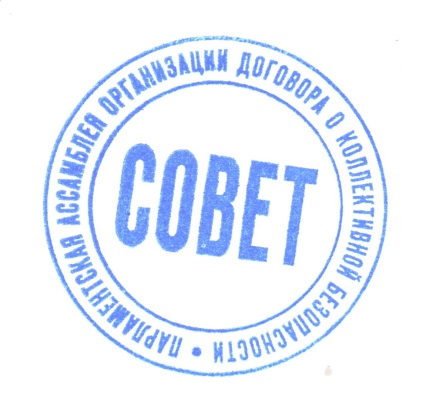 В.В.ВОЛОДИН